                                                        VITADENT 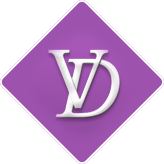                                                                                             стоматологическая клиника                               


Создан в полном соответствии с Приказом Министерства здравоохранения РФ от 13 октября 2017 г. №804Н «ОБ УТВЕРЖДЕНИИ НОМЕНКЛАТУРЫ МЕДИЦИНСКИХ УСЛУГ»
Перечень платных медицинских услуг с указанием стоимости в рублях
Код услугиПеречень услугЦена, руб.КОНСУЛЬТАЦИЯВ01.063.001Прием (осмотр, консультация) врача-ортодонта первичный600,00 В01.063.002Прием (осмотр, консультация) врача-ортодонта повторный00,00В01.063.001Прием (осмотр, консультация) врача-терапевта первичный1000,00В01.063.002Прием (осмотр, консультация) врача-терапевта повторный00,00В01.063.001Прием (осмотр, консультация) врача-ортопеда первичный1000,00В01.063.002Прием (осмотр, консультация) врача-ортопеда вторичный00,00В01.063.001Прием (осмотр, консультация) врача-хирурга первичный1000,00В01.063.002Прием (осмотр, консультация) врача-хирурга повторный00,00ДИАГНОСТИКА И ИССЛЕДОВАНИЯА06.07.003Прицельная внутриротовая контактная рентгенография зуба200,00А06.07.003Прицельная внутриротовая контактная рентгенография зуба (входит в стоимость лечения)00,00А02.07.010Исследование на диагностических моделях челюстей2000,00А02.07.006.001Определение вида смыкания зубных рядов с помощью лицевой дуги2000,00А02.07.010.001Снятие оттиска с одной челюсти (оттиск силиконовый двойной)1000,00А02.07.004.001Снятие оттиска с одной челюсти (оттиск альгинатный)500,00АНЕСТЕЗИЯВ01.003.004.002Проводниковая анестезия100,00В01.003.004.004Аппликационная анестезия100,00В01.003.004.005Инфильтрационная анестезия100,00ПРОФИЛАКТИКА А11.07.024Местное применение реминерализующих препаратов в области зуба1000,00А11.07.012Глубокое фторирование эмали зуба (фторирование зубов в каппах)1000,00А16.07.051Профессиональная гигиена полости рта и зубов (ультразвуковое удаление наддесневых и поддесневых зубных отложений, чистка AIR FLOW, полирование всех поверхностей зубов, глубокое фторирование)2500,00А16.07.057Запечатывание фиссуры зуба герметиком1000,00А16.07.050Профессиональное отбеливание зубов (система Amazing white 1 челюсть)8000,00А16.07.050Профессиональное отбеливание зубов (система Amazing white 2 челюсти)12000,00А16.07.050.003Профессиональное отбеливание зубов дополнительный шприц отбеливающего материала из набора домашнего отбеливания600,00ТЕРАПИЯВосстановление зуба пломбойА16.07.002Восстановление зуба пломбой (билдап – восстановление культи зуба под коронку)3000,00А16.07.002Восстановление зуба пломбой (частичная эстетическая фотополимерная реставрация до 2-х поверхностей с учётом анестезии, коффердама, Rg-снимка)4000,00А16.07.002Восстановление зуба пломбой (частичная эстетическая фотополимерная реставрация более 2-х поверхностей с учётом анестезии, коффердама, Rg-снимка)5000,00А16.07.002.009Наложение временной пломбы200,00А16.07.025.001Избирательное полирование зуба200,00Эндодонтическое лечение корневых каналовА11.07.027Наложение девитализирующей пасты (Девит-С)1000,00А22.07.004Ультразвуковое расширение корневого канала1000,00А16.07.030Инструментальная и медикаментозная обработка корневого канала (1 канал)1000,00А16.07.030Инструментальная и медикаментозная обработка корневого канала (2 канала)2000,00А16.07.030Инструментальная и медикаментозная обработка корневого канала (3 канала)3000,00А16.07.030Инструментальная и медикаментозная обработка корневого канала (4 канала)4000,00А16.07.008Пломбирование корневого канала зуба ( 1 канал AH-plus)1000,00А16.07.008Пломбирование корневого канала зуба (2 канала AH-plus)2000,00А16.07.008Пломбирование корневого канала зуба (3 канала AH-plus)3000,00А16.07.008Пломбирование корневого канала зуба (4 канала AH-plus)4000,00А16.07.008Пломбирование корневого канала (Триоксидент)1000,00А16.07.030.003Временное пломбирование лекарственным препаратом корневого канала (1 канал Каласепт)1000,00А16.07.030.003Временное пломбирование лекарственным препаратом корневого канала (2 канала Каласепт)2000,00А16.07.030.003Временное пломбирование лекарственным препаратом корневого канала (3 канала Каласепт)3000,00А16.07.030.003Временное пломбирование лекарственным препаратом корневого канала (4 канала Каласепт)4000,00А16.07.030.003Временное пломбирование лекарственным препаратом корневого канала (этапная замена Каласепт)1000,00А16.07.030.003Временное пломбирование лекарственным препаратом корневого канала (Метапекс)1000,00А16.07.094Удаление внутриканального стекловолоконного штифта1500,00А16.07.094Удаление внутриканального анкерного штифта2000,00А16.07.094Удаление внутриканального культевой вкладки2000,00---Распломбировка корневого канала 1000,00---Удаление инородного тела из корневого канала1000,00ХИРУРГИЯУдалениеА16.07.001Удаление подвижного зуба1000,00А16.07.001


А16.07.001Удаление зуба (простое)


Удаление зуба (сложное)2000,00
3000,00А16.07.001Удаление зуба (атравматичное удаление зуба под имплантацию)3000,00А16.07.001Удаление зуба (8-го зуба мудрости)3000,00А16.07.001Удаление зуба (ретинированного 8-го зуба)5000,00А16.07.024Операция удаления ретинированного, дистопированного или сверхкомплектного5000,00---Доступ к ретинированному зубу2000,00Хирургические операцииА16.07.007Резекция верхушки корня5000,00А16.07.011Вскрытие подслизистого или поднадкостничного очага воспаления в полости рта1000,00А16.07.012Вскрытие и дренирование одонтогенного абсцесса1000,00А16.07.016Цистэктомия1000,00А16.07.039Закрытый кюретаж при заболеваниях пародонта в области зуба1000,00А16.07.040Лоскутная операция в полости рта (ССТ пересадка субэпителиального-соединительнотканного трансплантата)8000,00А16.07.058Лечение перикоронита (иссечение каплюшона)1000,00А16.07.089Гингивопластика3000,00А16.07.097Наложение шва на слизистую оболочку рта1000,00А16.07.097Наложение шва на слизистую оболочку рта (с применением мембраны)1000,00---


---


---Медикаментозная обработка лунки зуба

Хирургическое удлинение


Биореконструкция альвеолярного гребня в области зуба1000,00


4000,00
2000,00КОСТНЫЕ ОПЕРАЦИИА16.07.041Костная пластика челюстно-лицевой области15000,00А16.07.055Синус-лифтинг (костная пластика, остеопластика) ОТКРЫТЫЙ25000,00А16.07.055Синус-лифтинг (костная пластика, остеопластика) ЗАКРЫТЫЙ 15000,00ИМПЛАНТАЦИЯА16.07.054Внутрикостная дентальная имплантация (Корея DENTIUM)24000,00А16.07.054Внутрикостная дентальная имплантация (Израиль)6000,00А16.07.054Внутрикостная дентальная имплантация (Корея DENTIUM) АКЦИЯ18000,00---Операция по имплантации 6000,00---Установка формирователя десны 1000,00---Установка заглушки
Collagen membrane резорбируемая мембрана 0.3 мм 15*20 
OSTEON II 0.51000,00
140$ (зависит от курса доллара)
125$ (зависит от курса доллара)ОРТОПЕДИЯМодели, прикусА02.07.010Исследование на диагностических моделях челюстей2000,00А02.07.010.001Исследование на диагностических моделях челюстей с восковой моделировкой (Wax-Up) будущей ортопедической конструкции с целью планирования препарирования, эстетики и функции (1 единица)1000,00А02.07.006.002Определение прикуса при помощи примерки в полости рта результата воскового моделирования (Moke-Up) из временного пластмассового материала, планирования эстетики и функции (1 единица)1000,00БЕЗМЕТАЛЛОВАЯ КЕРАМИКАА16.07.004.005Восстановление зуба коронкой из диоксида циркония стандартная эстетика (метод окрашивания) PRETTAU15000,00А16.07.004.006Восстановление зуба коронкой цельнокерамической диоксид циркония или Имакс с индивидуальной эстетикой (метод нанесения керамики)20000,00А16.07.003.001Восстановление зуба вкладкой из материала Имакс или диоксид циркония с индивидуальной эстетикой15000,00А16.07.003.001Восстановление зуба виниром Имакс или диоксид циркония с индивидуальной эстетикой 20000,00А16.07.003.002Восстановление зуба из материала Имакс (рефрактор)20000,00МЕТАЛЛОКЕРАМИКАA16.07.004.003Восстановление зуба коронкой постоянной металлокерамической8000,00ПРОТЕЗИРОВАНИЕ НА ИМПЛАНТАТАХА16.07.006.001Протезирование зуба с использованием имплантата из диоксида циркония с винтовой фиксацией (стандартная эстетика)15000,00А16.07.006.002Протезирование зуба с использованием имплантата из диоксида циркония с винтовой фиксацией (индивидуальная эстетика с нанесением керамики)20000,00А16.07.006.003Протезирование зуба с использованием имплантата Имакс (стандартная эстетика)15000,00А16.07.006.005Протезирование зуба с использованием имплантата Имакс с цементной фиксацией (индивидуальная эстетика с нанесением керамики) на циркониевом абатменте10000,00ВРЕМЕННОЕ ПРОТЕЗИРОВАНИЕА16.07.006.008Протезирование зуба с использованием имплантата временной коронкой с винтовой фиксацией САD/CAM6000,00А16.07.004.001Восстановление зуба пластмассовой провизорной коронкой1500,00A16.07.004.00Восстановление зуба временной коронкой с цементной фиксацией CAD/CAM4000,00СЪЕМНОЕ ПРОТЕЗИРОВАНИЕА16.07.021.003Коррекция прикуса с использованием съемных ортопедических конструкций - каппа2300,00А16.07.035.001Протезирование частичными съемными пластиночными протезами (1 челюсть)20000,00А16.07.023.001Протезирование зубов полными съемными пластиночными протезами (1 челюсть)20000,00А16.07.023.001Протезирование зубов полными съемными пластиночными протезами (1 челюсть) с опорой на имплантаты на 4-х локаторах40000,00Стоимость 1-го локатора в составе съемного протезаОт курса доллараПРОЧИЕ ОРТОПЕДИЧЕСКИЕ УСЛУГИА16.07.053Снятие несъемной ортопедической конструкции (1единица)1000,00А16.07.049.001Повторная фиксация на постоянный цемент несъемных ортопедических конструкций (1 единица)1000,00ОРТОДОНТИЯА02.07.006Определение прикуса (диагностика, снятие оттисков, фотопротокол лица и зубных рядов)2000,00А16.07.046Ортодонтическая коррекция несъемным ортодонтическим аппаратом2500,00А16.07.048Ортодонтическая коррекция с применением брекет-систем (2*4 детская брекет-система)15000,00А16.07.048.001Ортодонтическая коррекция с применением брекет системы металлической (верхняя челюсть)25000,00А16.07.048.001Ортодонтическая коррекция с применением брекет системы металлической (нижняя челюсть)25000,00А16.07.048.002Ортодонтическая коррекция с применением брекет системы керамической (верхняя челюсть)35000,00А16.07.048.002Ортодонтическая коррекция с применением брекет системы керамической (нижняя челюсть)35000,00А16.07.028Ортодонтическая коррекция, активация брекет-системы2000,00---Установка дополнительных ортодонтических элементов (пружины)500,00---Установка дополнительных ортодонтических элементов (эластофорсы)500,00---Установка окклюзионных накладок2000,00---Установка ортодонтических кнопок600,00---Припасовка бондажных колец1000,00---Экструзия 1-го зуба5000,00---Интрузия 1-го зуба5000,00---Сепарация 1-го зуба100,00---Эластическая тяга200,00---Эластофорс600,00---Снятие брекет системы2000,00ЛЕЧЕНИЕ СЪЕМНЫМИ АППАРАТАМИ---Ортодонтическая пластинка8000,00---Активация аппарата600,00---Съемный ортодонтический аппарат с расширяющим винтом10000,00---Аппарат Твин-блок12000,00---Аппарат с замещением фронтальной/боковой группы зубов10000,00---LM-активатор, трейнер, суставная шина, MYOBRACE11000,00ОРТОПЕДИЯ ПРОЧЕЕ ---Перебазировка съемного протеза3000,00---Починка съемного протеза3000,00